                                                        COLLEGE Robert Barriere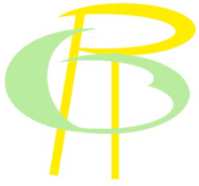                                                    11 au closet                                                         33540 Sauveterre de guyenne                                                       Téléphone : 05 57 71 51 51                                                       Télécopie : 05 57 71 65 40MARCHE SIMPLIFIE DE FOURNITURES ET DE SERVICES COURANTSI – IDENTIFIANTSPouvoir adjudicateur : Collège Robert Barriere                                        11 au closet                                        33540 Sauveterre de GuyenneReprésenté par :    Principal du collège :     Monsieur Alain Coupeau    La Gestionnaire              Madame Magalie LafitteMarché du 27 juillet 2018Objet du marché : Organisation de voyages scolaires à Londres et à Sottrum en 2019.Procédure de consultation : marché passé selon une procédure adaptée, conformément àl’article 27 du décret n°2016-360 du 25/03/2016.II – REGLEMENT DE CONSULTATIONDate et heure limites de dépôt des offres :le lundi 7 octobre 2019 à 12 heures.Attention : le collège est fermé du vendredi 12 juillet au soir au lundi 26 août au matin.Modalités d’envoi : par voie postale avec accusé de réception ou remis contre un récépissé.Adresse de réception : Collège Robert Barriere                                     11 au closet                                     33540 Sauveterre de GuyennePrécisions à indiquer sur l’enveloppe :                                                                                                    	Nom du Candidat	Séjour à (préciser le lieu)	A ouvrir par la personne en charge du MAPACritères de choix avec leur ordre de priorité :                                                                                                        1 – la qualité de la prestation : 40 %2 – La qualité des services associés : 40%3 - Le prix du service : 20%Coordonnées pour les demandes de renseignements :Mme LAFITTE, gestionnaire : par mél à l’adresse suivante : gest.0331667h@ac-bordeaux.frIII – DISPOSITIONS DU MARCHÉ     1 - Objet de la consultation :Cette consultation est composée de 2 lots :Lot 1 :  2 Séjours en Ialie Florence et Rome (transport hébergement visites)Lot 2 : Séjour en Allemagne à Sottrum de 10 jours au mois de mai 2020 (transport)Les candidats peuvent faire des offres pour un ou plusieurs lots.En ce qui concerne les assurances, les garanties en matière d’assurance bagages,assurances annulation individuelle et de groupe, d’assurance assistance et derapatriement devront être précisées dans chaque offre et faire l’objet d’une propositionoptionnelle.Les conditions de remise pour un élève qui ne pourrait pas participer au séjour serontprécisées en fonction du délai entre la défection et le départ et en fonction de sa raison.    2 – Détails des prestations et des prix :L’offre, rédigée en langue française, devra faire l’objet d’un devis détaillé et préciser lechiffrage des options annulation individuelle et de groupe.     2.1– Références exigéesPeuvent répondre au présent marché public toutes les sociétés ou compagnies de transportsterrestres, ou toute autre société, mandataire ou agence de voyage.Les candidats seront ou feront appel à des prestataires de transports légalement enregistréspour le transport national ou international de personnes et disposant d’un certificat de capacitéprofessionnelle en cours de validité.      2.2 – Normes et réglementation applicablesLes prestations, objet du présent marché, satisferont aux prescriptions des normes applicablesen France et en Europe, et en particulier aux dispositions relatives aux transports scolaires, àsavoir           circulaires interministérielle n° 76-260 du 20 août 1976, n° 79-186 du 12 juin 1976, n°81-46 et 81-252 du 9 juillet 1981, du ministre de l’Intérieur du 2 janvier 1996concernant le déplacement des élèves, voyages et sorties collectives ;           décret n° 73-462 du 4 mai 1973 relatif au transport routier des élèves ;           décret n° 84-322 du 3 mai 1984 relatif aux conventions de transports entreorganisateurs de transports scolaires et transporteurs ;            loi n° 84-16 du 11 janvier 1984 relative au statut du la fonction publique en son article11 et 34, et loi du 5 avril 1937 relative à la responsabilité civile de l’Etat et desenseignants ;            loi n° 82-1153 du 30 décembre 1982 d’orientation des transports intérieurs et décretd’application du 16 août 1985 ;            loi n° 92-645 du 13 juillet 1992 et décret d’application n° 94-460 du 15 juin 1994relatifs à la vente de voyages et de séjours.Cette liste n’est pas limitative et pour l’ensemble des textes cités ci-dessus ou non, il seratoujours fait l’application de la dernière édition, avec mise à jour, additifs, rectificatifs, etc.      3 – Exécution du marché :Le présent marché est régi par le cahier des clauses administratives générales : fourniturescourantes et de services.Les prestations devront respecter les règlements en vigueur en France et dans les paysconcernés.       4 – Pièces constitutives du marché :Le marché est constitué par les documents contractuels ci-dessous énumérés par ordredécroissant d’importance :    - Le présent document valant acte d’engagement et cahier des clauses particulières    - Un devis détaillé par lot (séjour).    - Tout document permettant de juger du savoir-faire du candidat sur ce type deprestation et de la qualité de la prestation proposée.    - Attestation d’assurance professionnelle.      5 – Prix, avance forfaitaire et rythme des paiements :Les prix sont fermes et exprimés en euro. Devront être précisés le prix global du voyage et leprix unitaire (par élève et par accompagnateur).Le règlement d’un acompte puis du solde sera fait conformément aux procédures applicablesdans les EPLE.Le mode de règlement proposé par la collectivité est le virement au compte.      6 – Conditions de résiliation :La personne publique pourra procéder à la résiliation du marché en cas d’inexactitude desrenseignements prévus à l’article 47, 93 et 98 du code des marchés publics.IV – CLAUSES TECHNIQUESLOT 1 : séjour Florence et Rome (transport hébergement visites)         L’objectif pédagogique de ce séjour est de découvrir Florence et Rome par des visites selon le descriptif joint.        Il concerne au maximum 90 élèves  et 5 accompagnateurs.Il se déroulera en 2 parties : du 2 au 7 février 2020 et du 16 au 21 février 2020.Les 2 séjours sont identiques : 45 élèves + 5 accompagnateurs.        En autocar, au départ de Sauveterre de guyenne vers Florence et le retour de Florence à Sauveterre de Guyenne en autocar.        Les nuitées se feront à l’hotel dans chaque ville selon le descriptif joint..L’offre devra respecter la réglementation en vigueur en matière de transport de personnes,tant en terme de véhicule qu’en terme de moyens humains mis à disposition. Les moyens misà disposition seront décrits dans l’offre.Coordonnées pour les demandes de renseignements :Mme LAFITTE, gestionnaire : par mél à l’adresse suivante : gest.0331667h@ac-bordeaux.frLOT 2 : échange linguistique en Allemagne Sottrum au mois de mai 2020(transport)            Il s’agit d’un échange avec le collège de Sottrum en Allemagne. Les élèves sont hébergés dans les familles dont les enfants sont reçus en octobre 2020.            Le voyage concerne 25 élèves et deux accompagnateurs.Déplacement :AR en autobus du collège de Sauveterre de Guyenne au collège de Sottrum. Les sorties devront être assurés par l’autobus français qui transportera les élèves français et les élèves allemands.L’offre devra respecter la réglementation en vigueur en matière de transport de personnes,tant en terme de véhicule qu’en terme de moyens humains mis à disposition. Les moyens misà disposition seront décrits dans l’offre.Frais annexes :Les frais de repas du chauffeur, de même que les frais d’autoroute et de parking et autre typede péages qui pourraient exister, seront intégrés dans l’offre.Les autres prestations telles que l’hébergement, la restauration et les visites sont directementorganisées par le collège de sottrum.Coordonnées pour les demandes de renseignements :Mme LAFITTE, gestionnaire : par mél à l’adresse suivante : 0331667h@ac-bordeaux.frV – DECLARATION DU TITULAIRE OU DU CANDIDAT       Le candidat affirme sous peine de résiliation de plein droit de son marché, ou de sa mise enrégie, à ses torts exclusifs ou de ceux de la société qu’il représente, qu’il ne tombe pas sous lecoup de l’interdiction découlant de l’article du code des marchés publics.       Le candidat atteste sur l’honneur :           - que le travail réalisé par des salariés recrutés régulièrement au regard du code dutravail ;          - qu’il est en règle au regard de la législation sur les travailleurs handicapés (article 43du CMP) ;- qu’il a satisfait à ses obligations fiscales ou sociales.       Les attestations ou certificats des organismes sociaux ou fiscaux devront être remis au plustard dans un délai de six jours. Si le candidat ne peut produire ces documents dans le délaiimparti, l’offre est rejetée et la candidature éliminée. A cet effet, il est conseillé de les joindredirectement à l’offre.Les lots seront attribués selon le cahier des charges et l attribution sera publié sur l’AJI